SECTION 22-4000 – LINEAR SHOWER DRAINSNote:  	A specifier is within his rights to issue a proprietary specification that names only one brand.  If in the informed and professional judgment of the specifier, his client's needs will be best served by naming a particular brand, then he has the responsibility to limit his specification to one source.  This practice is even acceptable on publicly funded projects.  This principle of proprietary specification has found legal support in the case of Whitten Corp. v. Paddock Pool Builders, Inc., a Federal District Court case from Massachusetts (376 F. Supp 125).  Further support came in 1975 when the U.S. Supreme Court rejected further appeal and review.GENERAL SUMMARYSection Includes:Linear drain for use with tile showers.Components/accessories.Linear drain and components shall comply with ICC-ES report PMG 1065 and IAPMO File# 7249.RELATED REQUIREMENTSRevise paragraphs below for applicable Sections.Section 092900 “Gypsum Board” for [cementitious backer units] [glass-mat, water-resistant backer board].Section 093013 “Ceramic Tile” for ceramic tile setting, grout materials, and waterproof membranes.SUBMITTALSProduct Data:  Submit product data for each product indicated.Include strainer styles for selection by Architect.ICC Listing: ICC-ES PMG 1065IAPMO Listing: File #7249QUALITY ASSURANCEUse qualified workers thoroughly skilled and experienced in current ANSI A108 standards, Tile Council of North America (TCNA) recommendations, and applicable building codes.DELIVERY, STORAGE, AND HANDLINGDeliver and store packaged materials in original containers with labels intact until time of use.Store liquid materials in unopened containers and protect from freezing.PROJECT CONDITIONSEnvironmental Limitations: Do not install products until construction in spaces is complete and ambient temperature and humidity conditions are maintained at the levels indicated in referenced standards and manufacturer’s written instructions.WARRANTYWarranty: Manufacturer’s standard material warranty.PRODUCTSLINEAR DRAINFreeStyle Linear Drains™ are manufactured by Noble Company, PO Box 350, Grand Haven, MI 49417. FreeStyle Linear Drains have a stainless steel membrane clamping mechanism for use with ANSI A118.10 thin-bed sheet membrane installations.  Membrane clamping mechanism ensures a watertight seal with the shower’s membrane system and provides shower with a monolithic waterproof envelope.Linear Drain:  Subject to compliance with requirements, provide Freestyle Linear Drain.Linear Drain Criteria: One piece PVC or ABS linear drain body with sloped channel to vertical waste pipe.Clamping Ring:  Stainless steel mechanism to clamp waterproof membrane to linear drain body.Strainer:  Removable brushed stainless steel strainer.Style:  [Cross Hatch] [Wave] [Slotted] [Pyramid] [Custom].Length:  [24 inches] [32 inches] [40 inches] [48 inches] [54 inches] [60 inches].MANUFACTURERSRevise paragraph below if additional products are required. Subject to compliance with requirements, provide linear drain and components by Noble Company.Substitution Limitations: Substitutions for products listed in this section are not permitted.COMPONENTSFlashing Membrane:  NobleSeal® TS membrane.Width:  17 inches.Basis of Design Manufacturer: Noble Company.Basis of Design Product: NobleSeal TS.Sealant:  Manufacturer’s recommended sealant for sealing flashing membrane to drain base.NobleSealant 150.Basis of Design Manufacturer: Noble Company.Basis of Design Product: NobleSealant 150.Hardware:  Miscellaneous fasteners and anchors as required by manufacturer’s installation instructions.EXECUTIONEXAMINATIONExamine substrates to verify that they are ready to receive linear shower drains and components with no deficiency that could result in a potentially defective installation. Substrates should be prepared in accordance with ANSI A108, Tile Council of North America (TCNA) recommendations, and applicable building codes.PREPARATIONPrepare substrate in accordance with manufacturer’s written instructions.Review manufacturer’s written instructions completely prior to start of installation.Verify waste pipe rough-in location prior to drain installation.Verify shower floors are sloped toward drain 1/4 inch per foot from outer edge of shower to top edge of drain base.LINEAR DRAIN INSTALLATIONInstall drain and flashing prior to backer board installation.Install linear drain in accordance with manufacturer’s current instructions.Waterproof, tile, and grout following manufacturer’s instructions, TCNA guidelines, ANSI A108 Standards, and applicable building codes.FIELD QUALITY CONTROL Water Test:  Upon completion of work, plug drain, dam areas if necessary, and fill with water. Inspect for leakage after 24 hours or in accordance with local code requirements.  Make repairs and re-test at no additional cost to the Owner.CLEANINGUpon installation and field quality control of linear drain, clean linear drain of debris to the satisfaction of the Owner.PROTECTIONProtect linear drain from damage until Substantial Completion.END OF SECTION 15155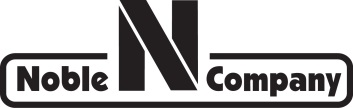 P.O. Box 350 · Grand Haven, MI  49417-0350 · 800-878-5788 · Fax:  231-799-8850 · www.noblecompany.com® Registered Trademark of Noble Company, Grand Haven, MI.  ™ Trademark of Noble Company, Grand Haven, MI.  